Emily Gartshore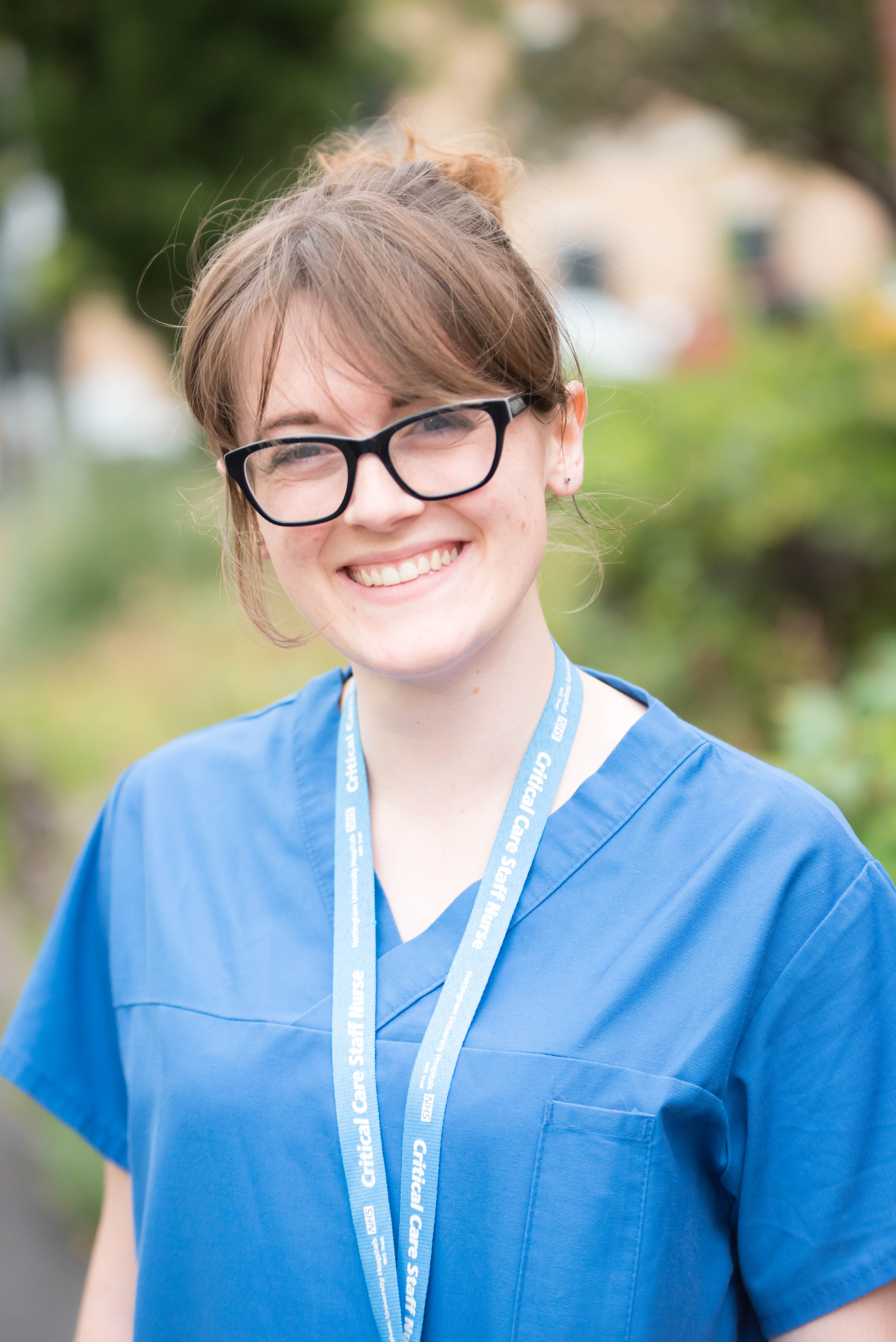 RN, MSc Nursing Science, MRes, PGC-Academic Practice in Higher Education, HEA FellowAssociate Professor | Curriculum Lead for Nursing AssociatesCoventry UniversityEmily is Associate Professor at Coventry University and Curriculum Lead for Nursing Associates. Emily brings expertise from a clinical and research background in acute oncology and social care. Her research focusses on quality and safety, organisational cultures, and staff wellbeing. Emily has worked at Coventry University for over 4 years across postgraduate and undergraduate nursing, and nursing associates.